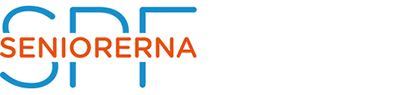 SPF Seniorerna LerumsbygdenProtokollÅrsmöte 2015-02-24 i Lerums MissionskyrkaNärvarande	62 medlemmarÖppnande	Årsmötet öppnades av föreningens ordförande 	Jan Sjödahl som hälsade alla medlemmar välkomna.Parentation	Namnen på de femton medlemmar som avlidit under året lästes upp och hedrades med en tyst minut. Kenneth Johansson läste en dikt. Knut Larsson och Ronald Larsson spelade och sjöng en psalm.	ÅrsmötesförhandlingarAlla handlingar fanns utlagda till medlemmarna.1	Val	Till ordförande för mötet valdes Olof Åkerman.2	Val	Till sekreterare för mötet valdes Hans Ekwall.3                             Val	Till justeringsmän valdes Eija Heehrle och 	Sven Åke Svenberg.4	Utlysande	Konstaterades att mötet var stadgeenligt utlyst.5	Dagordning	Föreliggande förslag till dagordning godkändes.6	Verksamhets-	Föreningens ordförande går igenom	berättelse	verksamhetsberättelsen för 2016 inför medlemmarna. Beslutas att lägga densamma till handlingarna.7	Revision	Lena Utgård läste upp årets revisionsberättelse.		Räkenskaperna förda med största noggrannhet.8	Ekonomi	Resultat- och balansräkningen godkändes.	       9	Ansvarsfrihet	Styrelsen beviljades ansvarsfrihet för verksamhetsåret.10	Ersättningar	Styrelsens förslag om oförändrade ersättningar godkändes.11	Budget	Styrelsens förslag till budget för 2017 godkändes.12	Årsavgift	Beslutades att årsavgiften är oförändrad 275 kr för 2018.13	Styrelsen	Fastställs att styrelsen består av ordförande och åtta ledamöter.		Lars Ivarsson läste upp valberedningens förslag till ny styrelse för 2017.14	Val	Till ordförande för SPF Seniorerna Lerumsbygden omvaldes Jan Sjödahl.15	Val	Omval för två år:		Sten-Arne Hallberg		Eija Heehrle		Sven Åke Svenberg		Nyval för två år :		Lena Ryde		Hans Ekwall, Rigmor Andrén, Christina Lindqvist och Marianne Samuelsson har ett år kvar på sina mandat. 16	Val	Till revisorer för ett år valdes Roland Almqvist och Bengt Hörnlund. 17	Val	Styrelsen utser ombud till distriktets årsstämma.		Vi har rätt till 1 ombud per 100 medlemmar.18	Val	Till valberedning för 2017 omvaldes Lars Ivarsson , sammankallande,  Olof Åkerman och Birgitta Waldenborg.19	Motioner	Inga inkomna.20		Inga förslag från förbund, distrikt eller styrelse föreligger.21		Övriga frågor22	Avslutning	Ordföranden avslutade årsmötet och tackade för förtroendet och uppmärksamheten och överlämnade ordet till föreningens ordförande jan Sjödahl.		Blommor och gåvor överlämnades till avgående styrelsemedlemmar och också till de medlemmar som på olika sätt hjälper till i alla sammanhang.		Årsmötet avslutades.		Eftermiddagen avslutades med kaffe och trevlig samvaro under musik av Knut Larsson och Ronald Larsson.Vid protokollet 20170224Hans Ekwall		Jan Sjödahl		Olof ÅkermanSekreterare		Ordförande		Ordförande för årsmötetJusteras:Eija Heehrle		Sven Åke Svenberg